   Всероссийская акция «Окна Победы!»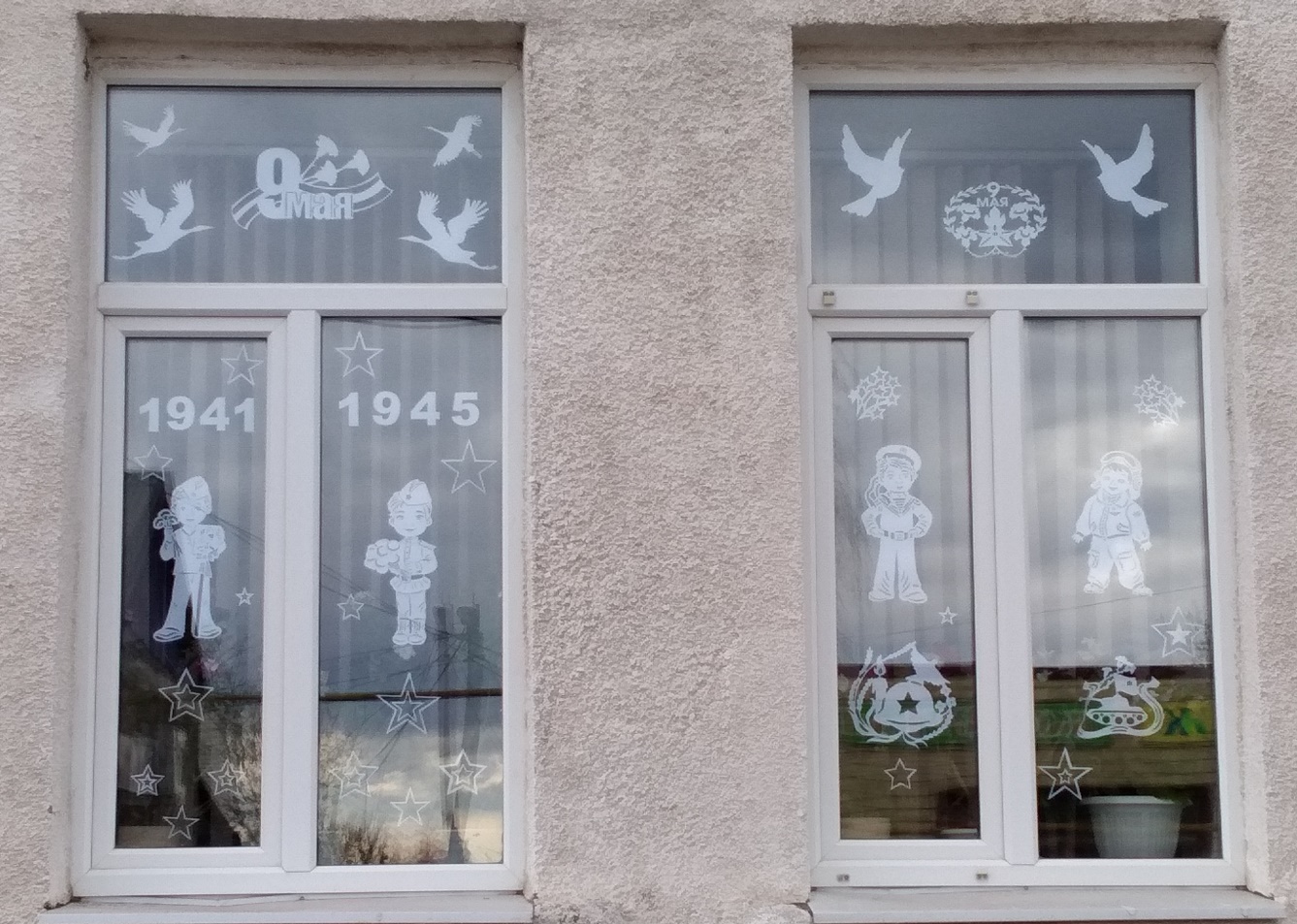 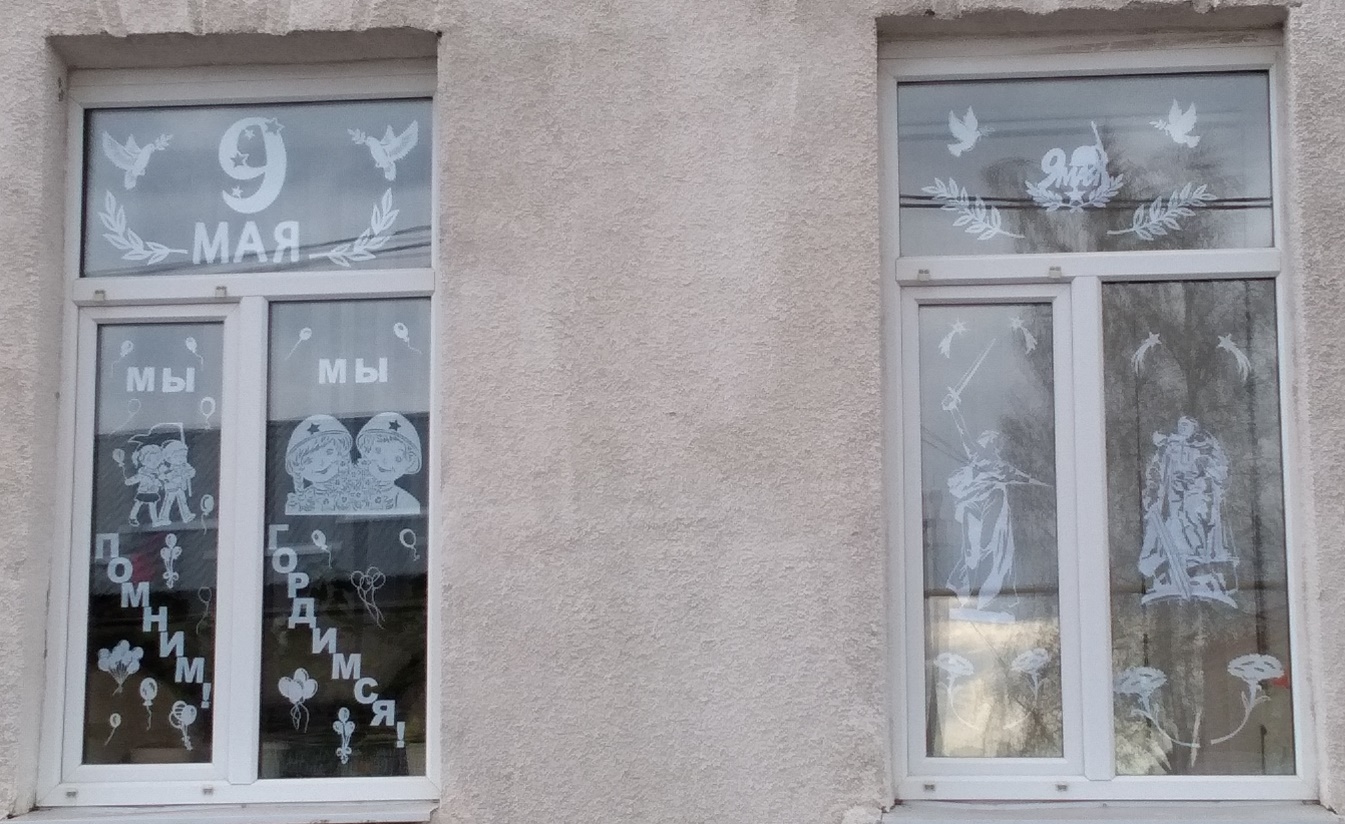 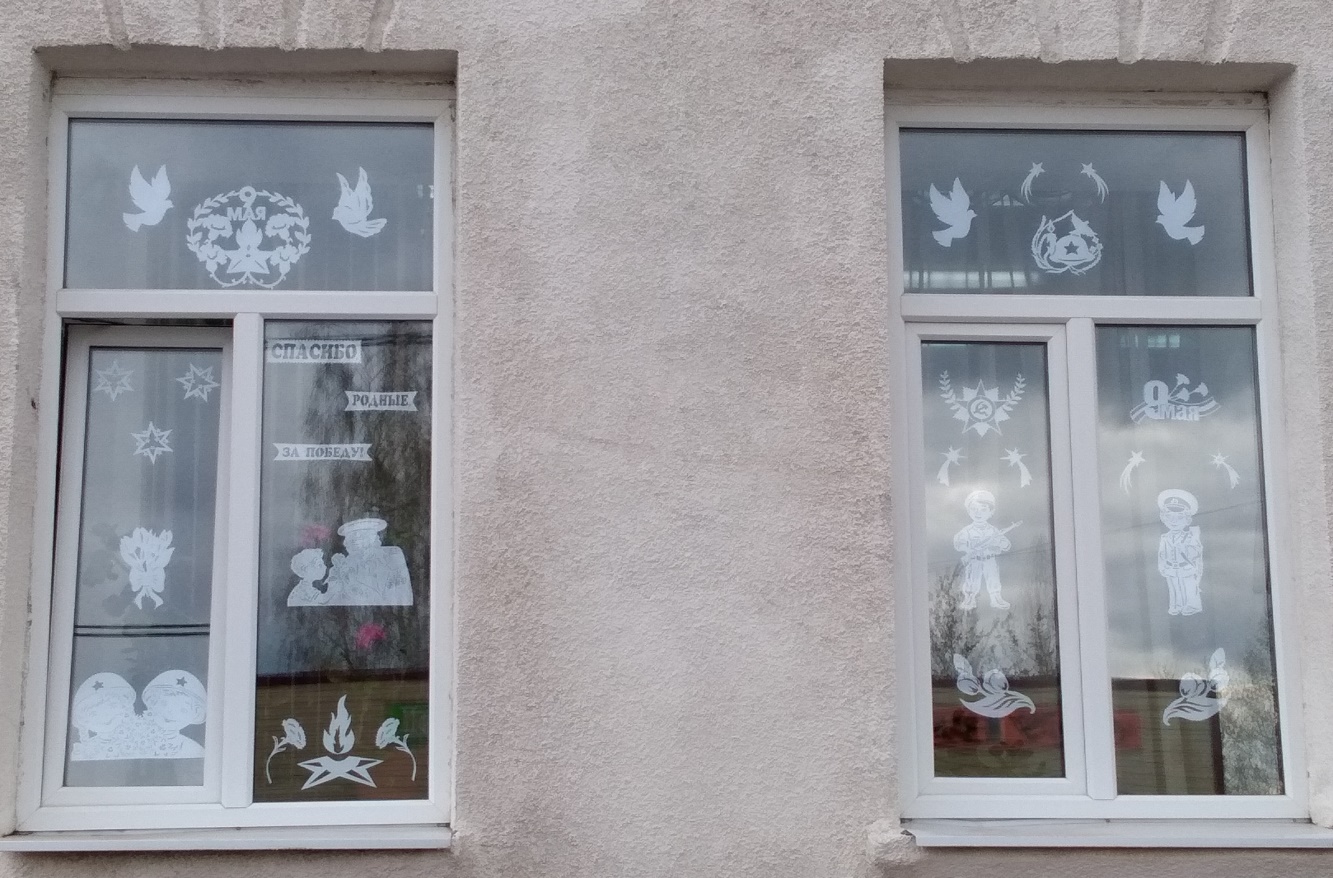 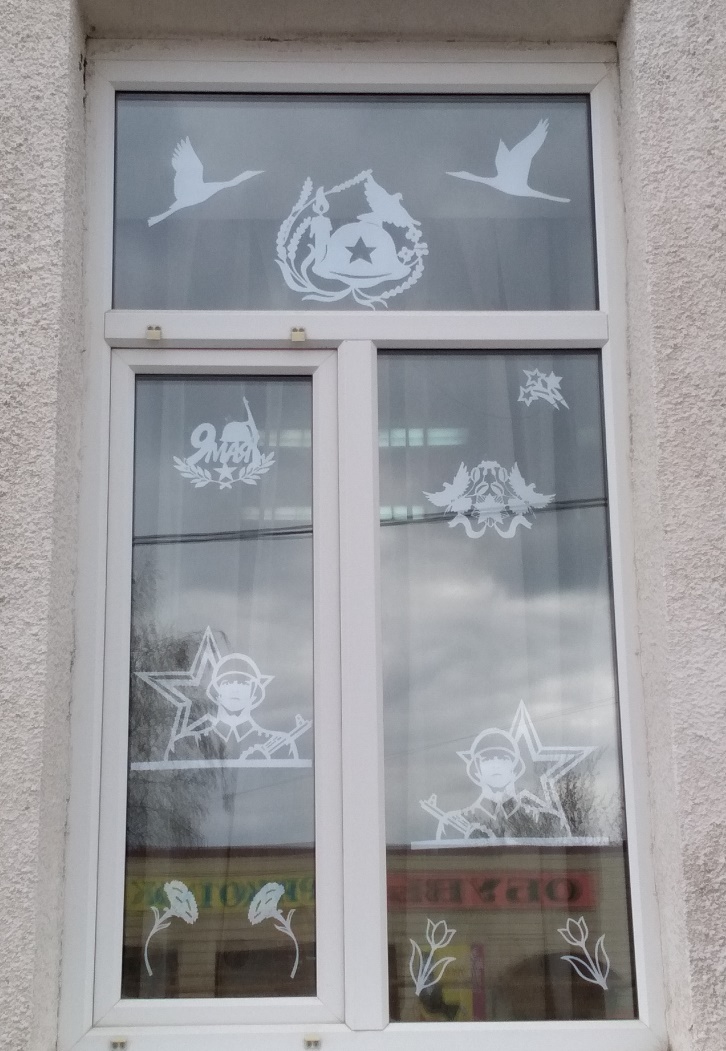 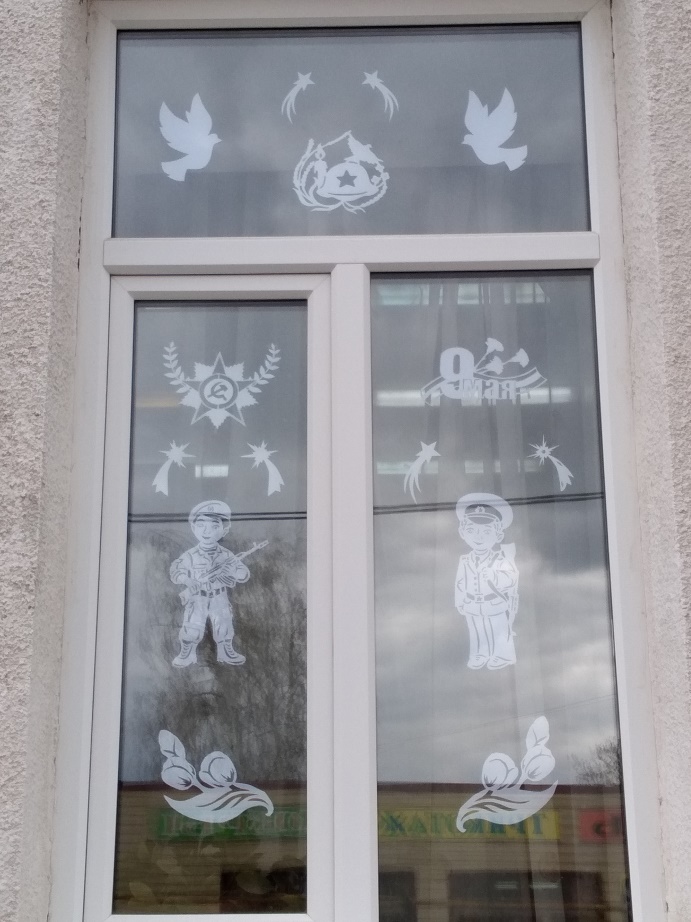 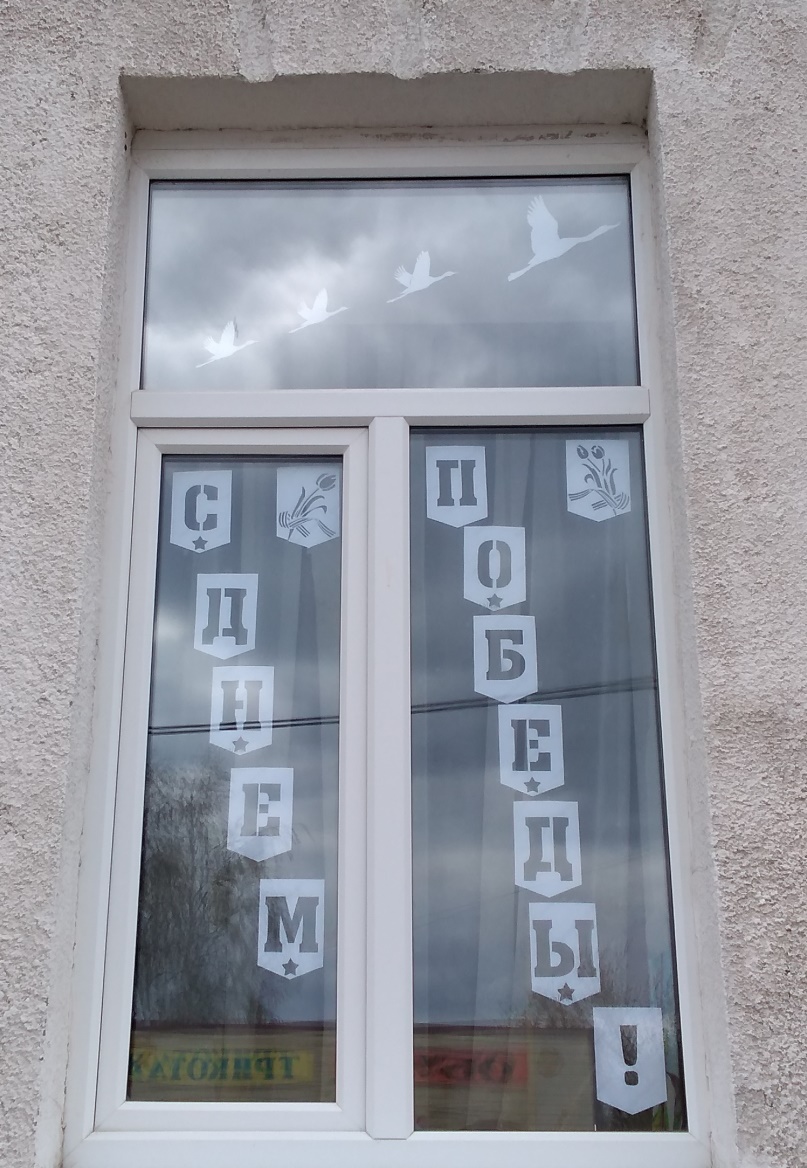 